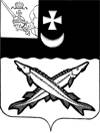  БЕЛОЗЕРСКИЙ МУНИЦИПАЛЬНЫЙ ОКРУГ ВОЛОГОДСКОЙ ОБЛАСТИП О С Т А Н О В Л Е Н И ЕГЛАВЫ  БЕЛОЗЕРСКОГО МУНИЦИПАЛЬНОГО ОКРУГАОт 27.04.2023  № 83О    проведении     двухмесячника по  благоустройству,  озеленению и санитарной очистке населенных пунктов округа, подведомственных  территориальному управлению «Западное» администрации округаВ целях улучшения благоустройства, озеленения и приведения территории населенных пунктов в надлежащее санитарное состояние, улучшения в них экологической обстановки и подготовки к празднованию Победы в Великой Отечественной войне, ПОСТАНОВЛЯЮ:Объявить и провести с 28 апреля по 28 июня 2023 года двухмесячник по санитарной уборке и благоустройству территории  населенных пунктов округа, подведомственных  территориальному управлению «Западное» администрации округа.Рекомендовать руководителям предприятий, учреждений, организаций, независимо от форм собственности принять непосредственное участие в проведении и организации работ по санитарной очистке и благоустройству прилегающих территорий населенных пунктов.Рекомендовать населению выполнить работы по благоустройству и санитарной очистке придомовых территорий.Рекомендовать руководителям муниципальных учреждений и организаций предоставить информацию по проведению двухмесячника по благоустройству и озеленению в срок до 29 июня 2023 года  в территориальное управление -  консультанту  управления Лобуничевой С.Н., ведущему специалисту Савичевой С.А., ведущему специалисту Иванцок Е.Е.  информацию по благоустройству предоставлять в администрацию округа еженедельно, каждый понедельник до 10 час.Контроль за исполнением настоящего постановления оставляю за собой. Настоящее постановление подлежит опубликованию в газете «Белозерье» и размещению на официальном сайте Белозерского муниципального округа в информационно-телекоммуникационной сети «Интернет».Глава округа:		                	                          Д.А.Соловьев					